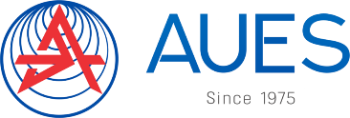 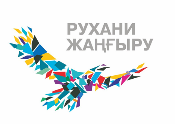 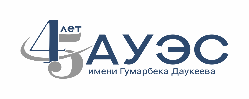 ҚАЗАҚСТАН РЕСПУБЛИКАСЫ БІЛІМ ЖӘНЕ ҒЫЛЫМ МИНИСТРЛІГІ ҒҰМАРБЕК ДӘУКЕЕВ АТЫНДАҒЫ АЛМАТЫ ЭНЕРГЕТИКА ЖӘНЕ БАЙЛАНЫС УНИВЕРСИТЕТІ ӘЛЕУМЕТТІК ПӘНДЕР КАФЕДРАСЫМИНИСТЕРСТВО ОБРАЗОВАНИЯ И НАУКИ РЕСПУБЛИКИ КАЗАХСТАНАЛМАТИНСКИЙ УНИВЕРСИТЕТ ЭНЕРГЕТИКИ И СВЯЗИ ИМЕНИГУМАРБЕКА ДАУКЕЕВАКАФЕДРА СОЦИАЛЬНЫХ ДИСЦИПЛИНҚазақстан Республикасының Тәуелсіздігі қарсаңында АЭжБУ-дың 45 жылдығына орай «ӘЛ-ФАРАБИДЕН ТӘУЕЛСІЗ ҚАЗАҚСТАНҒА ДЕЙІН: ТАРИХ ЖӘНЕ РУХАНИ ДАМУ» тақырыбында 2020 жылы 14 желтоқсанда өтетін студенттер және магистранттар арасындағы ғылыми-практикалық конференцияБАҒДАРЛАМАСЫПРОГРАММАнаучно-практической конференции на тему «ОТ АЛЬ-ФАРАБИ ДО НЕЗАВИСИМОГО КАЗАХСТАНА: ИСТОРИЯ И ДУХОВНОЕ РАЗВИТИЕ» для студентов и магистрантов в преддверии Дня Независимости Республики Казахстан в рамках 45-летнего юбилея АУЭС14 декабря 2020 годаАлматы 2020ОНЛАЙН КОНФЕРЕНЦИЯНЫҢ ЖҰМЫС ТӘРТІБІ14 желтоқсан 2020 жылҒұмарбек Дәукеев атындағы Алматы энергетика және байланыс университеті14.00-14.30    конференция платформасын тестілеу         Google Meet: https://meet.google.com/mvn-wcnj-ibo14.30.  Конференцияның ашылуы Модератор:  Кабдушев Болат Жоламанұлы - т.ғ.к. ӘП кафедрасының меңгерушісіКОНФЕРЕНЦИЯНЫҢ ПЛЕНАРЛЫҚ ОТЫРЫСЫКонференцияға қатысушылардың сөз сөйлеу регламентіБаяндамалар – 5 минутқа дейінҚұттықтау сөз1. Сағынтаева Сәуле Саветовна - экономика ғылымдарының докторы, профессор, Халықаралық Ақпараттандыру академиясының академигі, Ғұмарбек Дәукеев атындағы Алматы энергетика және байланыс университетінің ректоры.2. Махмутов Серік Қапанұлы – тарих ғылымдарының кандидаты, доцент, Ғұмарбек Дәукеев атындағы Алматы энергетика және байланыс университетінің тәрбие ісі жөніндегі проректоры3. Джексенбинов Дамир Жанатбекұлы – Ғұмарбек Дәукеев атындағы Алматы энергетика және байланыс университетінің ғылым және коммерцияландыру департаментінің директоры4. Мухамеджан Қуаныш Шәкіртұлы - философия ғылымдарының кандидаты, Әлеуметтік пәндер кафедрасының профессоры5.  Мухамбедьярова Алтынай Тулеуовна - саясаттану ғылымының докторы, Әлеуметтік пәндер кафедрасының профессоры6. Муратов Исабек – 1 студенті (ЭЭК-19-29г).  Тақырыбы: «Абай және қазіргі қоғам мәселесі». - Ғылыми жетекшісі: ф.ғ.к., профессор Мухамеджан К.Ш.7. Турлыбекова Алуа – 2 курс, (ЭЭа-19-31), АЭжБУ. Тақырыбы: «Women’s rights are human rights (on the example of Kazakhstan)» «Адам құқы жүйесіндегі әйелдер құқы (Қазақстанның мысалы негізінде)».  - Ғылыми жетекшісі: т.ғ.к., доцент Байдильдина С.Х. 8. Баратжанов И.С. – 2 курс (ИС-19-5), АУЭС.  Тема: «Путь к независимости».  - Ғылыми жетекшісі: к.ф.н., Абрахматова Г.А. ……………………………………………   15.30. – ҮЗІЛІС.  №1 ТӘУЕЛСІЗ ҚАЗАҚСТАН РЕСПУБЛИКАСЫ: ТАРИХЫ, ӘЛЕУМЕТТІК -ЭКОНОМИКАЛЫҚ ЖӘНЕ САЯСИ ДАМУЫНЫҢ МӘСЕЛЕЛЕРІ «Қазақстанның қазіргі заман тарихы» пәні бойынша секциялық мәжілісіУақыты: 16.00.-17.30.Google Meet: https://meet.google.com/mvn-wcnj-iboМодератор: Байдильдина Сәуле Хайрулловна - т.ғ.к., ӘП кафедрасының доцентіБАЯНДАМАШЫЛАР1. Тлеуова Әсия  - 1 курс, «Алтын белгі» иегері (ИСк-20-1), АЭжБУ.  Тақырыбы:  «Жалындап өткен өмір» (Қоғам және мемлекет қайраткері Хамза Жүсіпбековтың өмірі мен қызметі). - Ғылыми жетекшісі: т.ғ.к., доцент Кабдушев Б.Ж.2. Долқын Анар - 1 курс, (ВТк-20-1), АЭжБУ.  Тақырыбы:  «ҚАКСР Әділет комиссары және прокуроры Жанайдар Сәдуақасов». - Ғылыми жетекшісі: т.ғ.к., доцент Кабдушев Б.Ж.3. Социал Бақытжан - 1 курс, (ЭЭк-20-12), АЭжБУ.  Тақырыбы:  «Әбу Насыр Әл Фараби мұралары». - Ғылыми жетекшісі: т.ғ.д., профессор Берлібаев Б.Т.4. Шамен Сымбат - 1 курс, (КТТк-20-1), АЭжБУ.  Тақырыбы:  «Абай аманатын Алаш арыстары қалай қабылдады?». - Ғылыми жетекшісі: т.ғ.д., профессор Берлібаев Б.Т.5. Төлеп Жанира – 1 курс, (РЭТк-20-6), АЭжБУ. Тақырыбы: «Әл-Фараби және Абай: сабақтастық және ерекшелік» - Ғылыми жетекшісі: т.ғ.к., доцент Байдильдина С.Х.6. Теньгаев Илья – 1 курс, (АУ-20-7), АЭжБУ. Тақырыбы: «1931-1932 жж. Қазақстандағы ашаршылық, оның зардаптары» - Ғылыми жетекшісі: т.ғ.к., доцент Кенжебеков К.К. 7. Хамзахунова Диана - – 1 курс, (ЭСХк-20-1), АЭжБУ. Тақырыбы: «Аль-Фараби и Абай: гармония духовного наследия». - Ғылыми жетекшісі: т.ғ.к., доцент Төленова З.М.8. Майстровский Михаил – 1 курс, (РЭТ-20-3), АЭжБУ.  Тақырыбы: «Қазақстанның дамуындағы Абай мұрасының өзектілігі». - Ғылыми жетекшісі: т.ғ.к., доцент Кенжебеков К.К.9. Сапи Ажар – 1 курс, (АУк-20-5), АЭжБУ. Тақырыбы: «Рухани жаңғыру – ой-сананың кемелденуі». - Ғылыми жетекшісі: т.ғ.к., доцент Раджапов А.У. 10. Әбдіқалық Алуа - 1 курс, (ЭЭк-20-8), АЭжБУ.  Тақырыбы:  «Тәуелсіз Қазақстан Республикасы: тарихы, әлеуметтік экономикалық, саяси дамуының мәселелері». - Ғылыми жетекшісі: т.ғ.д., профессор Берлібаев Б.Т.11. Зкрияев Азамат – 1 курс, (ПСк-20-3), АЭжБУ. Тақырыбы: «Тәуелсіздік тірегі - тіл». - Ғылыми жетекшісі: т.ғ.к., доцент Байдильдина С.Х.12. Муфтахи Әділ – 1 курс, (АУк-20-3), АЭжБУ. Тақырыбы: «Рухани жаңғыру жүктеген міндеттер». - Ғылыми жетекшісі: т.ғ.к., доцент Раджапов А.У.13.	Ердаулет Аблай - 1 курс,	(ТЭ-20-4), АЭжБУ. Тақырыбы: «Голод в Казахстане 1931-32 гг. и его последствия»  (англ). - Ғылыми жетекшісі: т.ғ.к., доцент Утегалиева А.Д. 14. Туйгумбаев Д.Н. - 1 курс,  (ЭЭ-20-16), АЭжБУ. Тақырыбы: «Независимый Казахстан: проблемы экономического развития». - Ғылыми жетекшісі: т.ғ.к., доцент Утегалиева А.Д. 15. Юргель Анастасия - 1 курс,	(ТЭ-20-4), АЭжБУ. Тақырыбы:	Историческая память как основа сохранения духовных  и культурных традиций народа». - Ғылыми жетекшісі: т.ғ.к., доцент Утегалиева А.Д.16. Ғабитұлы Бақытбек - 1 курс, (АУк-20-11), АЭжБУ.  Тақырыбы:  «Әл-Фарабидің музыка саласындағы ізденістері». - Ғылыми жетекшісі: аға оқытушы Саргизова Г.Б.17. Қадырғалиев Сағынғали - 1 курс, (АУк-20-12), АЭжБУ.  Тақырыбы:  «Шетел ғалымдарының Абай еңбектеріне қөзқарастары». - Ғылыми жетекшісі: аға оқытушы Саргизова Г.Б.18. Сатыбалдиев Мақсат - 1 курс, (АУк-20-12), АЭжБУ.  Тақырыбы:  «Тәуелсіз Қазақстанның әлеуметтік-экономикалық даму мәселелері». - Ғылыми жетекшісі: аға оқытушы Саргизова Г.Б.19. Акпаров Дилмурат, Белоносов Александр — 2 курс, (СИБ 19-5), АУЭС.  Тақырыбы: «Влияние пандемии короновируса на функционирование системы образования в современном мире». -  Ғылыми жетекшісі: с.ғ.к., PhD, доцент Сарсекеев М.М.20. Атабаева Томирис, Жаркынбек Наргиз — 2 курс, (ИС 19-6), АУЭС.  Тақырыбы: «Пандемия Covid 19 и её влияние на состояние бизнеса в Казахстане». - Ғылыми жетекшісі: с.ғ.к.,  PhD, доцент Сарсекеев М.М.№2 «ӘЛ-ФАРАБИ ЖӘНЕ АБАЙ»  «Философия» пәні бойынша секциялық мәжілісіУақыты: 16.00.-17.30.Қосылу адресі:// Google Meet: //  https://meet.google.com/xbr-dgfy-ruzМодератор: Абрахматова Гулнар Абрайкуловна - ф.ғ.к., ӘП кафедрасының доцентіБАЯНДАМАШЫЛАР1. Ерболатова Аружан - 2 курс, (РЭТк 19-3), АЭжБУ.  Тақырыбы: «Абайды білу – өзіңді тану». - Ғылыми жетекшісі: ф.ғ.к., доцент Апашов С.Б.2. Кумыскалиева Диана - 2 курс, (БЖДк 19-3), АЭжБУ.  Тақырыбы: «Әль-Фараби еңбектеріндегі эстетикалық көзқарастары». - Ғылыми жетекшісі: ф.ғ.к., доцент Апашов С.Б.3. Тұрсынбекқызы Жанмира - 2 курс, (РЭТк 19-3), АЭжБУ.  Тақырыбы: «Абай – Қазақстанның тарихында». - Ғылыми жетекшісі: ф.ғ.к., доцент Апашов С.Б. 4. Арслан Әсем - 1 курс, (Иск-20-4). АЭжБУ. Тақырыбы: «Әл-Фараби және Абай». - Ғылыми жетекшісі: т.ғ.к., доцент Утегалиева А.Д.5. Сейдуали Акниет - 1 курс, (Иск-20-4). АЭжБУ.  Тақырыбы: «Абай және бүгінгі Қазақстан». - Ғылыми жетекшісі: т.ғ.к., доцент Утегалиева А.Д. 6. Салманова А. – студент РЭТ-18-8. АЭжБУ. Тақырыбы: «Вклад великих ученых: аль-Фараби и Абая в развитие современного Казахстана». - Ғылыми жетекшісі: ф.ғ.к.,  Абрахматова Г.А.7. Ләззат Абайқызы - 2 курс, (ЭЭк-19-28г). АЭжБУ. Тақырыбы: «Абай Қара сөздерінің тәрбиелік мәні».  - Ғылыми жетекшісі: ф.ғ.к., профессор Мухамеджан К.Ш. 8. Қалыбаева Алуа – 1 курс, (ЭЭк-19-28г). АЭжБУ. Тақырыбы: «Абайдың дінге көзқарасы» - Ғылыми жетекшісі: ф.ғ.к., профессор Мухамеджан К.Ш.9. Сарыбай Мәди, Тұрғынбеков Еламан - 1 курс, (ЭЭк-19-28г). АЭжБУ.  Тақырыбы: «Абайдың Қара сөздері-өмір сүру қағидасы» Ғылыми жетекшісі: ф.ғ.к., профессор Мухамеджан К.Ш.10. Алиева Арайлым – 2 курс, (ЭЭк-19-18), АЭжБУ. Тақырыбы: «Абай дүние танымының ерекшеліктері». - Ғылыми жетекшісі: аға оқытушы Джаркинбаев Е.Е.11. Кенесов Әділет – 2 курс, (СИБк-19-4), АЭжБУ. Тақырыбы: «әл-Фараби мен Абай дүние танымындағы рухани сабақтастық». Ғылыми жетекшісі: аға оқытушы Джаркинбаев Е.Е.12. Абиллдин Рахматуллах – 2 курс, (СИБк-19-3), АЭжБУ. Тақырыбы: (әл-Фарабиден Тәуелсіз Қазақстанға дейін: тарих және рухани даму». Ғылыми жетекшісі: аға оқытушы Джаркинбаев Е.Е.13. Тлеуғажынова Айдана – магистрант (МБЖДн-20-1), АЭжБУ. Тақырыбы: «Жизнь и творчество Абая». - Ғылыми жетекшісі: ф.ғ.к., доцент Шаракпаева Г.Д.14. Рудаков Владислав - магистрант (МВТн-20-1), АЭжБУ. Тақырыбы: Произведение Аль-Фараби «Трактат о взглядах жителей добродетельного города»». - Ғылыми жетекшісі: ф.ғ.к., доцент Шаракпаева Г.Д.№3 «ҚАЗАҚСТАН РЕСПУБЛИКАСЫНЫҢ ТӨРТІНШІ КОНСТИТУЦИЯСЫ» «Әлеуметтік-саяси пәндер модулі» пәндері бойынша секциялық мәжілісіУақыты: 16.00.-17.30.Google Meet: https://meet.google.com/zdi-pqdm-pcxМодератор:  Мухамбедьярова Алтынай Тулеуовна – с.ғ.д., ӘП кафедрасының профессорыБАЯНДАМАШЫЛАР1.  Жақсығалиев Бекзат – 2 курс,  ПСк-19-5, АЭжБУ.  Тақырыбы «Мен - тәуелсіз Қазақстанның азаматымын!» - Ғылыми жетекші: с.ғ.к., аға оқытушы Бисенова А.З.2. Оразова Лейла -2 курс, ПСк-19-1, АЭжБУ. Тақырыбы «Тәуелсіз Қазақстан Республикасы: тарихы, әлеуметтік-экономикалық және саяси дамуының мәселелері». - Ғылыми жетекші: с.ғ.к., аға оқытушы Бисенова А.З.3. Сейтқали Батырхан - 2 курс,   ПСк-19-5, АЭжБУ.  Тақырыбы «Әбу Насыр Әл-Фараби және қазіргі Қазақстан». - Ғылыми жетекші:, с.ғ.к., аға оқытушы Бисенова А.З.4. Умирзаков Дидар - 2 курс, ПСк-19-2, АЭжБУ. Тақырыбы «Конституция Республики Казахстан». - Ғылыми жетекші: с.ғ.к., аға оқытушы Бисенова А.З.5. Мұқаш  Алила -  2 курс, ПСк-19-1, АЭжБУ. Тақырыбы «Қазақстан Республикасының Конституциясы». - Ғылыми жетекші: с.ғ.к., аға оқытушы Бисенова А.З.6. Сергалиева Дамира- 2 курс, ПСк-19-1, АЭжБУ. Тақырыбы «Абай және бүгінгі Қазақстан».  - Ғылыми жетекші: с.ғ.к., аға оқытушы Бисенова А.З.7. Жумагереева Аида - 2 курс,   ПСк-19-5, Тақырыбы «Абай – қазақтың шамшырағы».  - Ғылыми жетекші: с.ғ.к., аға оқытушы Бисенова А.З.8. Карашина Томирис - 2 курс, (ЭЭк-19-1), АЭжБУ. Тақырыбы: «Қазақстандағы гендерлік саясаттың даму барысы мен маңыздылығы». - Ғылыми жетекші: с.ғ.к., аға оқытушы Әбдіқалық А.Ә.9. Жомартқызы Аида – 2 курс, (ЭЭк-19-16), АЭжБУ. Тақырыбы: «Қазақстан Республикасындағы жастар саясаты және оның даму мүмкіндіктері». - Ғылыми жетекші: с.ғ.к., аға оқытушы Әбдіқалық А.Ә.10. Амиралиева Сабина – 2 курс, (РЭТк-19-1), АЭжБУ. Тақырыбы: «Қазақстандағы демографиялық ахуал және демографиялық саясат». Ғылыми жетекші: с.ғ.к., аға оқытушы Әбдіқалық А.Ә.11. Мергенбай Жансая - 2 курс, (КТТк 19-1), АЭжБУ. Тақырыбы: «Қашыктықтан оқыту-заман талабы». - Ғылыми жетекшісі: ф.ғ.к., доцент Апашов С.Б.12. Батей Жұлдыз - 2 курс, (КИк19-1), АЭжБУ. Тақырыбы: «Тәуелсіздік тірегі – Ата Заң». - Ғылыми жетекшісі: ф.ғ.к., доцент Апашов С.Б.КОНФЕРЕНЦИЯНЫҢ ҚОРЫТЫНДЫСЫ1. Конференцияның ұсыныстарын талқылау және қабылдау2. Сертификаттар табыс етуПОРЯДОК РАБОТЫ КОНФЕРЕНЦИИ14 декабря 2020 г.Алматинский университет энергетики и связи имени Гумарбека ДаукееваКОНФЕРЕНЦИЯ 14.00-14.30 тестирование конференции Google Meet: https://meet.google.com/mvn-wcnj-ibo14.30. открытие конференцииМодератор:  Кабдушев Болат Жоламанұлы - к.и.н., заведующий кафедрой СДПЛЕНАРНОЕ ЗАСЕДАНИЕ КОНФЕРЕНЦИИРегламент конференцииДоклады - до 5 минут.Приветственная речь1. Сагинтаева Сауле Саветовна - доктор экономических наук, профессор, академик МАИН, ректор Алматинского университета энергетики и связи имени Гумарбека Даукеева2. Махмутов Серик Капанович – к.и.н., доцент, проректор по воспитательной работе Алматинского университета энергетики и связи имени Гумарбека Даукеева3. Джексенбинов Дамир Жанатбекович – директор департамента науки и коммерциализации Алматинского университета энергетики и связи имени Гумарбека Даукеева4. Мухамеджан Куаныш Шәкіртұлы – кандидат философских наук, профессор кафедры Социальных дисциплин5. Мухамбедьярова Алтынай Тулеуовна - доктор политических наук, профессор кафедры Социальных дисциплин6. Муратов Исабек – 1 курс, (ЭЭК-19-29г). АУЭС.  Тема: «Абай және қазіргі қоғам мәселесі». -  Научный руководитель:  к.ф.н., профессор Мухамеджан К.Ш.  7. Турлыбекова Алуа – 2 курс, (ЭЭа-19-31), АУЭС.  Тема: «Women’s rights are human rights (on the example of Kazakhstan)» «Права женщин в системе прав человека (на примере Казахстана)». - Научный руководитель: к.и.н., доцент Байдильдина С.Х.8. Баратжанов И.С. - ИС-19-5 АУЭС.  Тема: «Путь к независимости». - Научный руководитель: к.ф.н., Абрахматова Г.А.……………………………………………   15.30. – ПЕРЕРЫВ.  Секция №1 «НЕЗАВИСИМЫЙ КАЗАХСТАН: ИСТОРИЯ, ПРОБЛЕМЫ СОЦИАЛЬНО-ЭКОНОМИЧЕСКОГО И ПОЛИТИЧЕСКОГО РАЗВИТИЯ»Время: 16.00.-17.30.Google Meet: https://meet.google.com/mvn-wcnj-iboМодератор:  Байдильдина Сәуле Хайрулловна – к.и.н., доцент кафедры СД1. Тлеуова Әсия - 1 курс, обладатель премии «Алтын белгі» (ИСк-20-1), АУЭС.  Тема:  «Жалындап өткен өмір» (жизнь и деятельность Хамзы Жүсіпбекова). - Научный руководитель: к.и.н., доцент Кабдушев Б.Ж.2. Долқын Анар - 1 курс, (ВТк-20-1), АУЭС.  Тема:  «Комиссар юстиции и прокурор КАССР Жанайдар Садвакасов». - Научный руководитель: к.и.н., доцент Кабдушев Б.Ж.3. Социал Бақытжан - 1 курс, (ЭЭк-20-12), АУЭС.  Тема:  «Наследие Абу Наср аль-Фараби». – Научный руководитель: д.и.н., профессор Берлибаев Б.Т.4. Шамен Сымбат - 1 курс, (КТТк-20-1), АУЭС.  Тема:   «Как деятели Алаш восприняли наследие Абая?». - Научный руководитель: д.и.н., профессор Берлибаев Б.Т.5. Төлеп Жанира – 1 курс, (РЭТк-20-6), АУЭС.  Тема: «Аль-Фараби и Абай: особенности и историческая преемственность». - Научный руководитель: к.и.н., доцент Байдильдина С.Х.6. Теньгаев Илья – 1 курс, (АУ-20-7), АУЭС. Тема: «Голод 1931-1932 гг. в Казахстане и его последствия». - Научный руководитель: к.и.н., доцент Кенжебеков К.К.7. Хамзахунова Диана - – 1 курс, (ЭСХк-20-1), АУЭС.  Тема: «Аль-Фараби и Абай: гармония духовного наследия». - Научный руководитель: к.и.н., доцент Төленова З.М.8. Майстровский Михаил – 1 курс, (РЭТ-20-3), АУЭС. Тема: «Актуальность взглядов Абая в развитии Казахстана». - Научный руководитель: к.и.н., доцент Кенжебеков К.К.9. Сапи Ажар – 1 курс, (АУк-20-5), АУЭС. Тема: «Рухани жаңғыру как зрелость сознания». - Научный руководитель: к.и.н., доцент Раджапов А.У. 10. Әбдіқалық Алуа - 1 курс, (ЭЭк-20-8), АУЭС.  Тема:  «Независимый Казахстан:  проблемы истории, социально-экономического и политического развития». - Научный руководитель: д.и.н., профессор Берлибаев Б.Т.11. Зкрияев Азамат – 1 курс, (ПСк-20-3), АУЭС. Тема: «Язык – опора Независимости». - Научный руководитель: к.и.н., доцент Байдильдина С.Х.12. Муфтахи Әділ – 1 курс, (АУк-20-3), АУЭС. Тема: «Рухани жаңғыру – новый подход к решению задач». - Научный руководитель: к.и.н., доцент Раджапов А.У. 13.Ердаулет Аблай - 1 курс,	(ТЭ-20-4), АУЭС.	Тема: «Голод в Казахстане 1931-32 гг. и его последствия»  (англ). - Научный руководитель: к.и.н., доцент Утегалиева А.Д.14. Туйгумбаев Д.Н. - 1 курс,  (ЭЭ-20-16), АУЭС. Тема: «Независимый Казахстан: проблемы экономического развития». - Научный руководитель: к.и.н., доцент Утегалиева А.Д.15. Юргель Анастасия - 1 курс,	(ТЭ-20-4), АУЭС.  Тема:	Историческая память как основа сохранения духовных  и культурных традиций народа». - Научный руководитель: к.и.н., доцент Утегалиева А.Д.16. Ғабитұлы Бақытбек - 1 курс, (АУк-20-11), АУЭС. Тема: «Әл-Фарабидің музыка саласындағы ізденістері». - Научный руководитель: ст. преподаватель Саргизова Г.Б.17. Қадырғалиев Сағынғали - 1 курс, (АУк-20-12), АУЭС. Тема: «Шетел ғалымдарының Абай еңбектеріне қөзқарастары». - Научный руководитель: ст. преподаватель Саргизова Г.Б.18. Сатыбалдиев Мақсат - 1 курс, (АУк-20-12), АУЭС.  Тема: «Тәуелсіз Қазақстанның әлеуметтік-экономикалық даму мәселелері». - Научный руководитель: ст. преподаватель Саргизова Г.Б.19. Акпаров Дилмурат, Белоносов Александр - 2 курс, (СИБ 19-5), АУЭС. Тема: «Влияние пандемии короновируса на функционирование системы образования в современном мире». - Научный руководитель: к.п.н., PhD, доцент Сарсекеев М.М.20. Атабаева Томирис, Жаркынбек Наргиз - 2 курс, (ИС 19-6), АУЭС. Тема «Пандемия Covid 19 и её влияние на состояние бизнеса в Казахстане». - Научный руководитель : к.п.н.,  PhD, доцент Сарсекеев М.М.Секция №2 «АЛЬ-ФАРАБИ И АБАЙ»Время: 16.00.-17.30.Қосылу адресі:// Google Meet: //  https://meet.google.com/xbr-dgfy-ruzМодератор: Абрахматова Гулнар Абрайкуловна – к.ф.н., доцент кафедры СДОткрытие конференции Приветственная речь1. Ерболатова Аружан - 2 курс, (РЭТк 19-3), АУЭС.  Тема: «Абайды білу – өзіңді тану». - Ғылыми жетекшісі: к.ф.н., доцент Апашов С.Б.2. Кумыскалиева Диана - 2 курс, (БЖДк 19-3), АУЭС.  Тема: «Әль-Фараби еңбектеріндегі эстетикалық көзқарастары». - Ғылыми жетекшісі: к.ф.н., доцент Апашов С.Б.3. Тұрсынбекқызы Жанмира - 2 курс, (РЭТк 19-3), АУЭС.  Тема: «Абай – Қазақстанның тарихында». - Ғылыми жетекшісі: к.ф.н., доцент Апашов С.Б. 4. Арслан Әсем – 1 курс, (Иск-20-4). АУЭС.  Тема: «Әл-Фараби және Абай». - Ғылыми жетекшісі: к.и.н., доцент доцент Утегалиева А.Д.5. Сейдуали Акниет -  1 курс, (Иск-20-4). АУЭС.  Тема: «Абай және бүгінгі Қазақстан». - Ғылыми жетекшісі: к.и.н., доцент доцент Утегалиева А.Д. 6. Салманова А. – студент РЭТ-18-8. АУЭС.  Тема: «Вклад великих ученых: аль-Фараби и Абая в развитие современного Казахстана». - Ғылыми жетекшісі: к.ф.н., Абрахматова Г.А. 7. Ләззат Абайқызы – 2 курс, (ЭЭК-19-29г). АУЭС.  Тема: «Абай Қара сөздерінің тәрбиелік мәні».  - Ғылыми жетекшісі: к.ф.н., профессор Мухамеджан К.Ш. 8. Қалыбаева Алуа - 2 курс, (ЭЭК-19-29г). АУЭС.  Тема: «Абайдың дінге көзқарасы». - Научный руководитель к.ф.н., профессор Мухамеджан К.Ш.9. Сарыбай Мәди, Тұрғынбеков Еламан - 2 курс, (ЭЭК-19-29г). АУЭС.  Тема: «Абайдың Қара сөздері-өмір сүру қағидасы» - Научный руководитель: к.ф.н., профессор Мухамеджан К.Ш.10. Алиева Арайлым – 2 курс, (ЭЭк-19-18), АУЭС.  Тема: «Абай дүние танымының ерекшеліктері». - Научный руководитель: ст. преподаватель Джаркинбаев Е.Е.11. Кенесов Әділет – 2 курс, (СИБк-19-4), АУЭС.  Тема: «әл-Фараби мен Абай дүние танымындағы рухани сабақтастық». - Научный руководитель: ст. преподаватель Джаркинбаев Е.Е.12. Абиллдин Рахматуллах – 2 курс, (СИБк-19-3), АУЭС.  Тема: (әл-Фарабиден Тәуелсіз Қазақстанға дейін: тарих және рухани даму». - Научный руководитель: ст. преподаватель Джаркинбаев Е.Е.13. Тлеуғажынова Айдана - магистрант группы МБЖДн-20-1, АУЭС. Тема: «Жизнь и творчество Абая». - Научный руководитель: к.ф.н., доцент Шаракпаева Г.Д.14. Рудаков Владислав - магистрант группы МВТн-20-1, АУЭС. Тема: Произведение Аль-Фараби «Трактат о взглядах жителей добродетельного города»». - Научный руководитель: к.ф.н., доцент Шаракпаева Г.Д.Секция №3 «ЧЕТВЕРТАЯ КОНСТИТУЦИЯ РЕСПУБЛИКИ КАЗАХСТАН»Время: 16.00.-17.30.Google Meet: https://meet.google.com/zdi-pqdm-pcxМодератор:  Мухамбедьярова Алтынай Тулеуовна – д.п.н., профессор кафедры СД1.  Жақсығалиев Бекзат – 2 курс,  ПСк-19-5  Тема: «Мен - тәуелсіз Қазақстанның азаматымын!» - Научный руководитель: к.п.н., ст. преподаватель Бисенова А.З.2. Оразова Лейла -2 курс,    ПСк-19-1 Тема: «Тәуелсіз Қазақстан Республикасы: тарихы, әлеуметтік-экономикалық және саяси дамуының мәселелері». - Научный руководитель: к.п.н., ст. преподаватель Бисенова А.З.3. Сейтқали Батырхан - 2 курс, ПСк-19-5, Тема: «Әбу Насыр Әл-Фараби және қазіргі Қазақстан».- Научный руководитель: к.п.н., ст. преподаватель Бисенова А.З.4. Умирзаков Дидар - 2 курс, ПСк-19-2, Тема:  «Конституция Республики Казахстан». - Научный руководитель: к.п.н., ст. преподаватель Бисенова А.З.5. Мұқаш  Алила - 2 курс, ПСк-19-1  Тема: «Қазақстан Республикасының Конституциясы». - Научный руководитель: к.п.н., ст. преподаватель Бисенова А.З.6. Сергалиева Дамира- 2 курс, ПСк-19-1, Тема: «Абай және бүгінгі Қазақстан».  - Научный руководитель: к.п.н., ст. преподаватель Бисенова А.З.7. Жумагереева Аида - 2 курс,   ПСк-19-5, Тема: «Абай – қазақтың шамшырағы».  - Научный руководитель: к.п.н., ст. преподаватель Бисенова А.З.8. Карашина Томирис - 2 курс, ( ЭЭк-19-1), АЭжБУ. Тема: «Қазақстандағы гендерлік саясаттың даму барысы мен маңыздылығы». Научный руководитель: к.п.н., ст. преподаватель Әбдіқалық А.Ә.9. Жомартқызы Аида – 2 курс, (ЭЭк-19-16), АЭжБУ. Тема: «Қазақстан Республикасындағы жастар саясаты және оның даму мүмкіндіктері». Научный руководитель: к.п.н., ст. преподаватель Әбдіқалық А.Ә.10. Амиралиева Сабина – 2 курс, (РЭТк-19-1), АЭжБУ. Тема: «Қазақстандағы демографиялық ахуал және демографиялық саясат». Научный руководитель: к.п.н., ст. преподаватель Әбдіқалық А.Ә.11. Мергенбай Жансая - 2 курс, (КТТк 19-1), АЭжБУ. Тема: «Қашыктықтан оқуту-заман талабы». - Научный руководитель к.ф.н., доцент Апашов С.Б.12. Батей Жұлдыз - 2 курс, (КИк19-1), АЭжБУ. Тема: «Тәуелсіздік тірегі – Ата Заң». - Научный руководитель: ф.ғ.к., доцент Апашов С.Б.ЗАКЛЮЧЕНИЕ КОНФЕРЕНЦИИ1. Обсуждение и принятие предложений конференции.2. Выдача сертификатов.			